28 апреля, 6 класс.  Проверочная работа на два урока (28.04. и 05.05) урок№ 4 и урок № 5.1.Всем добрый день! Ребята,  вы посмотрели замечательный балет Карена Хачатуряна «Чиполлино»,  современную  постановку.  Напишите небольшое сочинение. Расскажите о своих впечатлениях от увиденного спектакля (понравился или нет, что понравилось, интересно ли было смотреть, впечатлила ли вас музыка, какие номера понравились, запомнились, чем;  кто понравился из действующих лиц, чей танец произвёл на вас впечатление, сильное впечатление, улыбались ли вы, а может даже смеялись, когда, не забудьте упомянуть костюмы, декорации, различную бутафорию; понравилась ли хореография танцев, каких). Напишите так, чтобы захотелось посмотреть и послушать этот балет.2.Кроссворд по балету «Чиполлино» (перечертить или отксерокопировать)   По горизонтали1.Цветы танцевали с садовником, его  имя в балете.2.Новый налог принца Лимона на то, что принадлежит всем и за это никто    никогда не платит.3.Балет появился  намного позже написанной музыки.  Вид    современного искусства, для которого   композитор первоначально      написал музыку.4.Автор музыки балета.5.Название красивого цветка,  у которого приятный, в меру сладковатый    запах.6.Автор либретто.7.Сказочные события могли бы происходить в любой стране.  Страна,  в    которой  происходят  эти  удивительные события.   По вертикали1.Артисты балета, исполняющие массовые танцы в балете.2.Имя сапожника.3.Несколько раз в балете звучит итальянский танец, это лейтмотив народа.    Название танца.4.Автор сказки «Приключения Чиполлино».5.Разновидность очков, ювелирный аксессуар в руках графинь Вишен.6.Постановщик, балетмейстер балета «Чиполлино».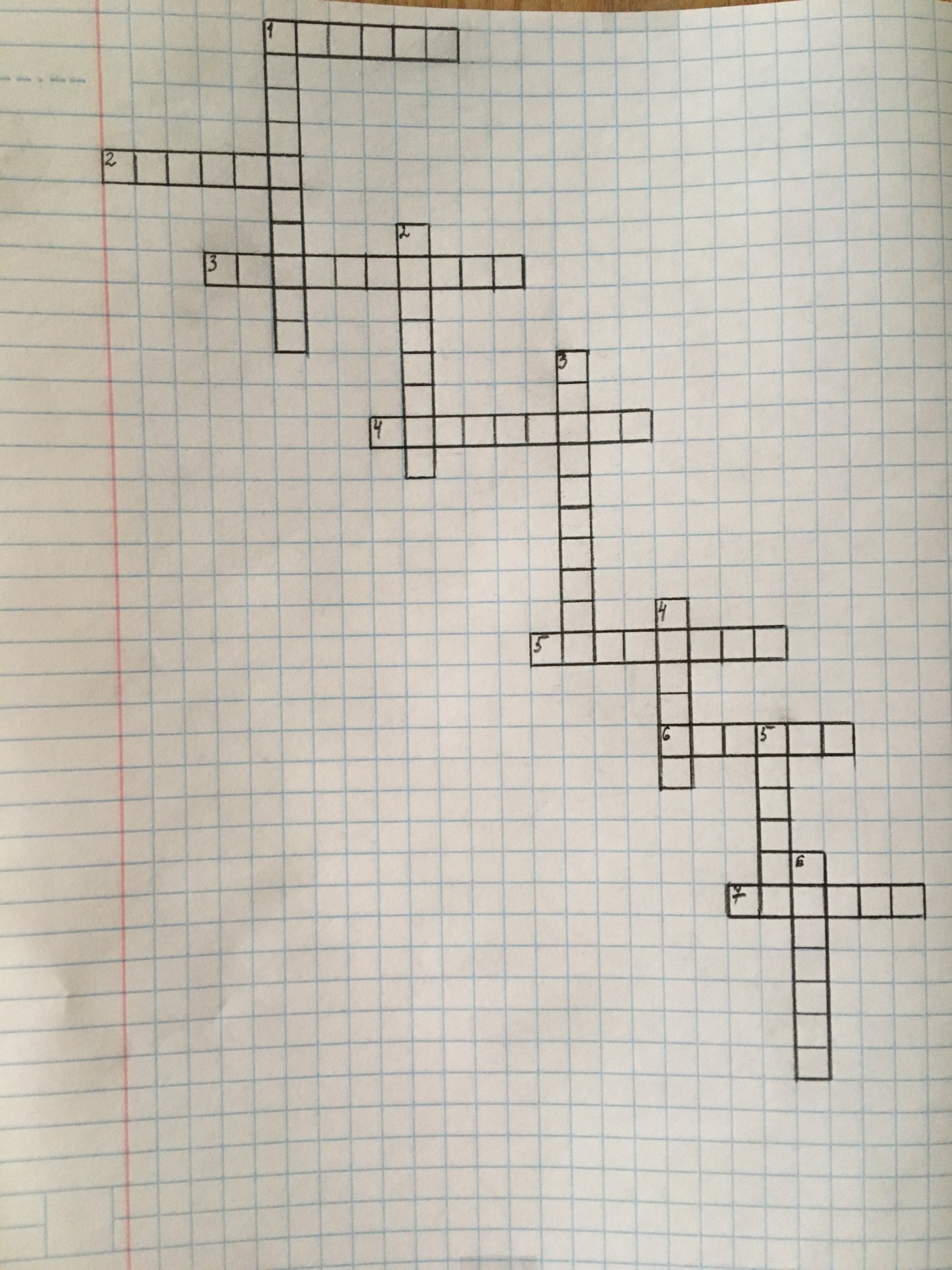 3.В балете «Чиполлино» танцевали овощи, фрукты, цветы.  Вспомните и    запишите  балетные спектакли, в  которых действующими лицами     являются  не  люди. Не забудьте  указать чья работа.  Фотоотчёты высылать по расписанию урока (часть задания в один день, другая часть – в другой) на электронную почтуkdhorsh@yandex.ru